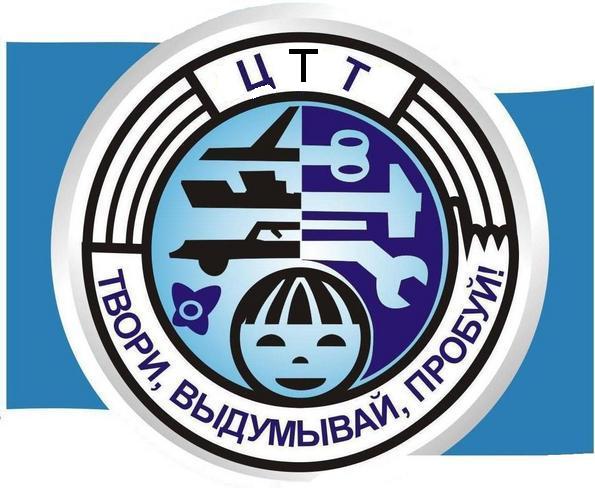 Орган издания МКУ ДО «Центр Технического Творчества»10.01.2018 г. – 10.02.2018 г.        Педагог  ДО  Веригов  В. В.  со  своими  учениками  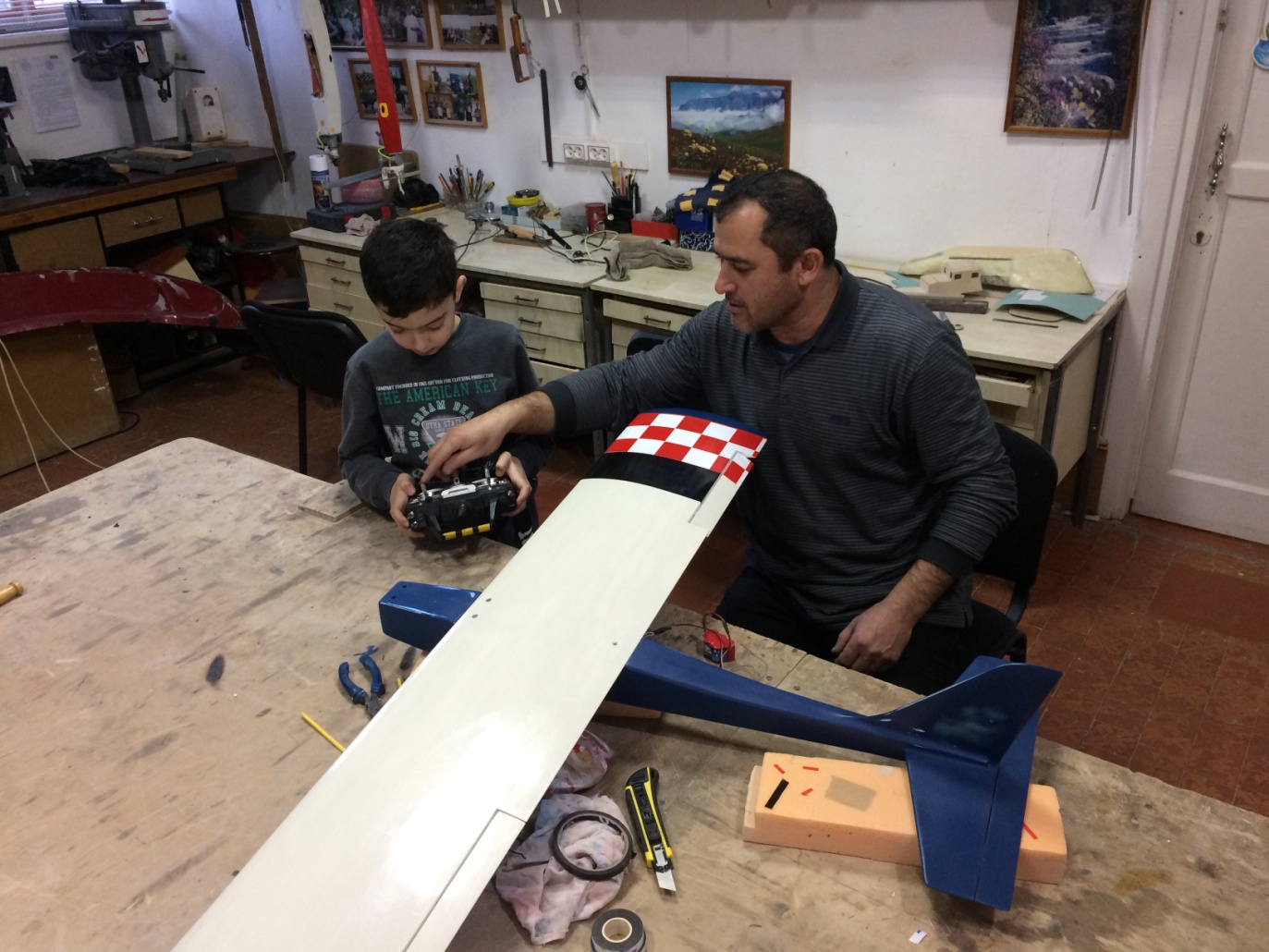 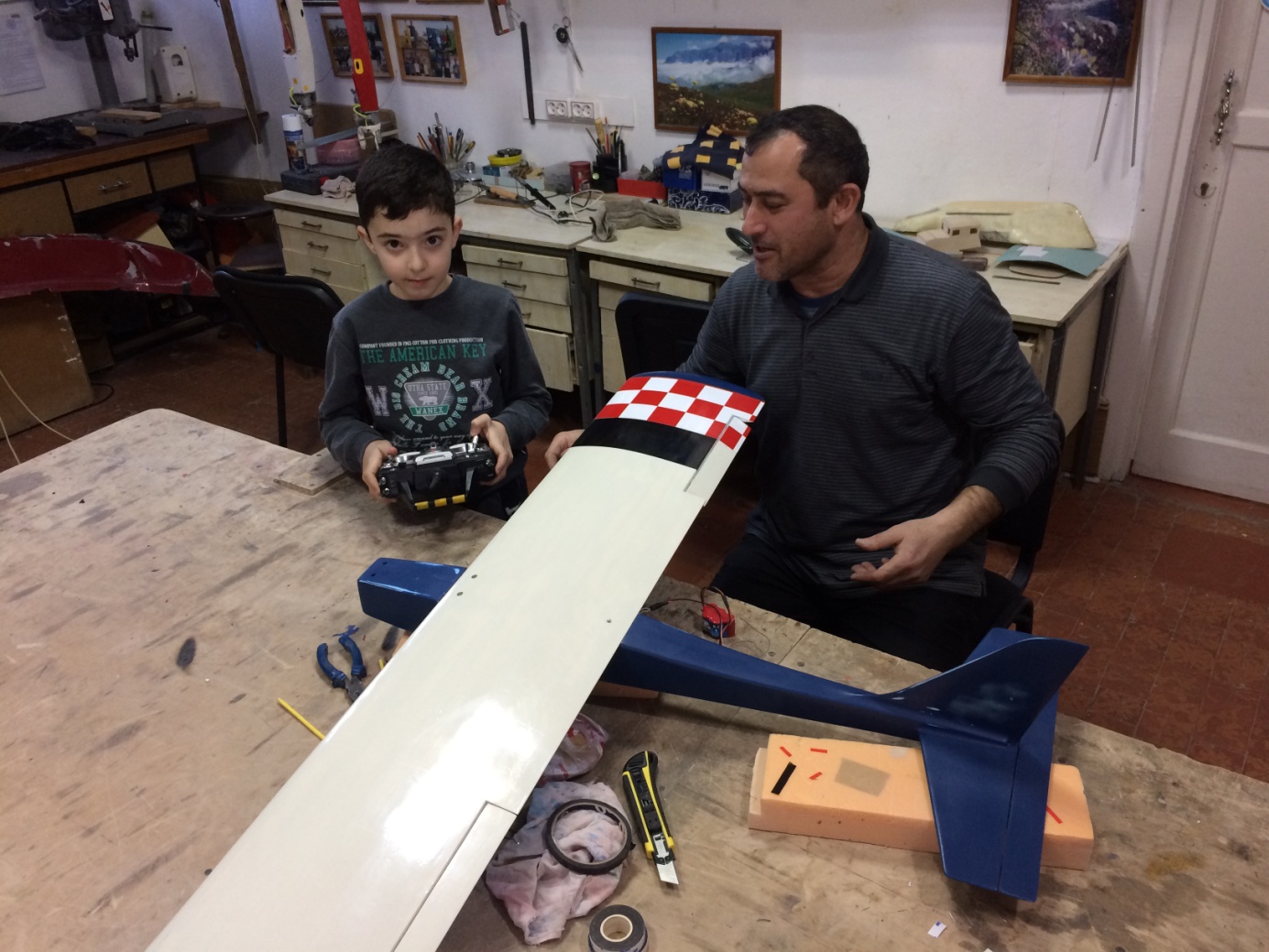         Педагог  ДО  Ахмедова  З. А.   учит  своих  подопечных вязать  «Сидушки  для  стульев»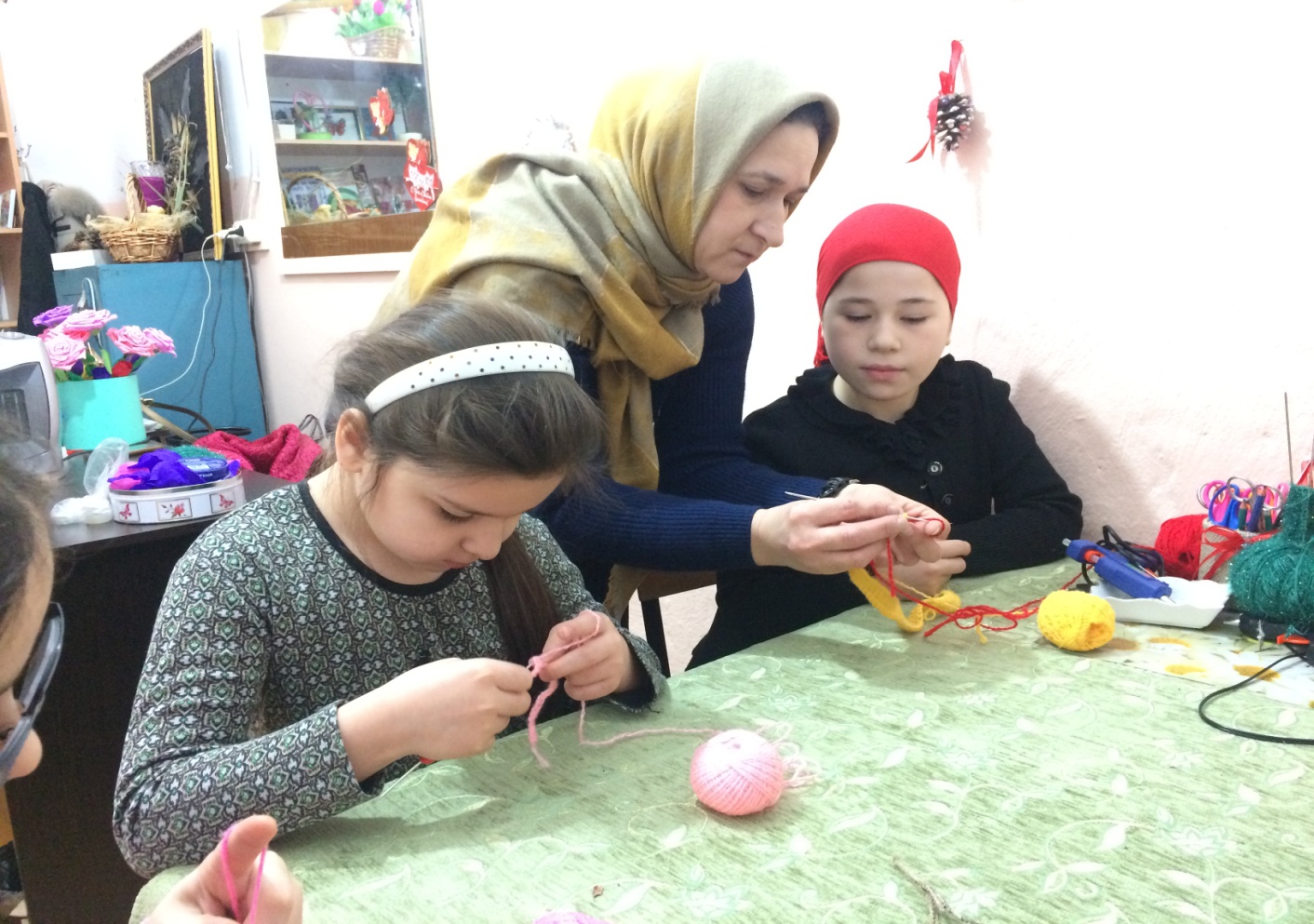 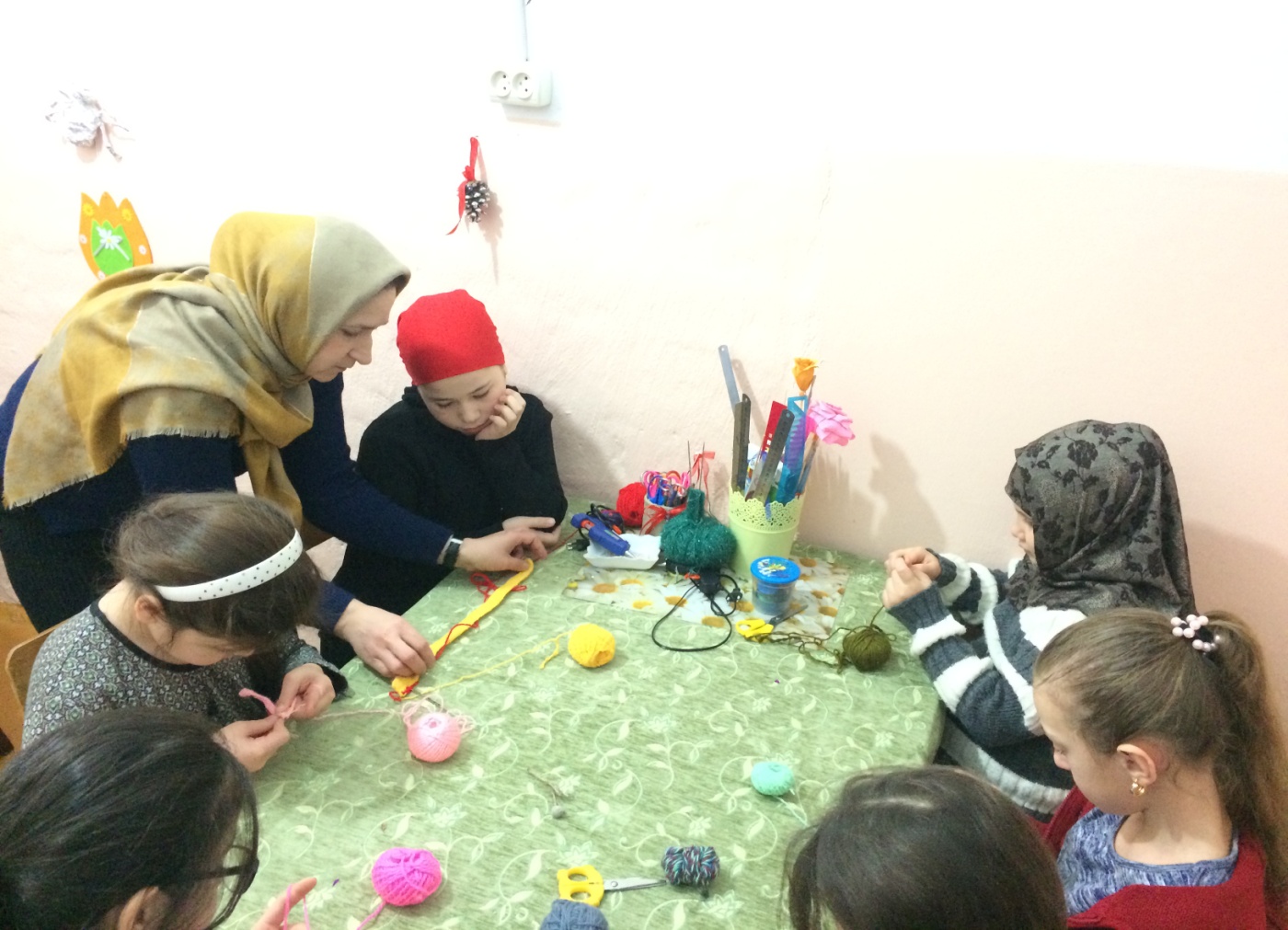 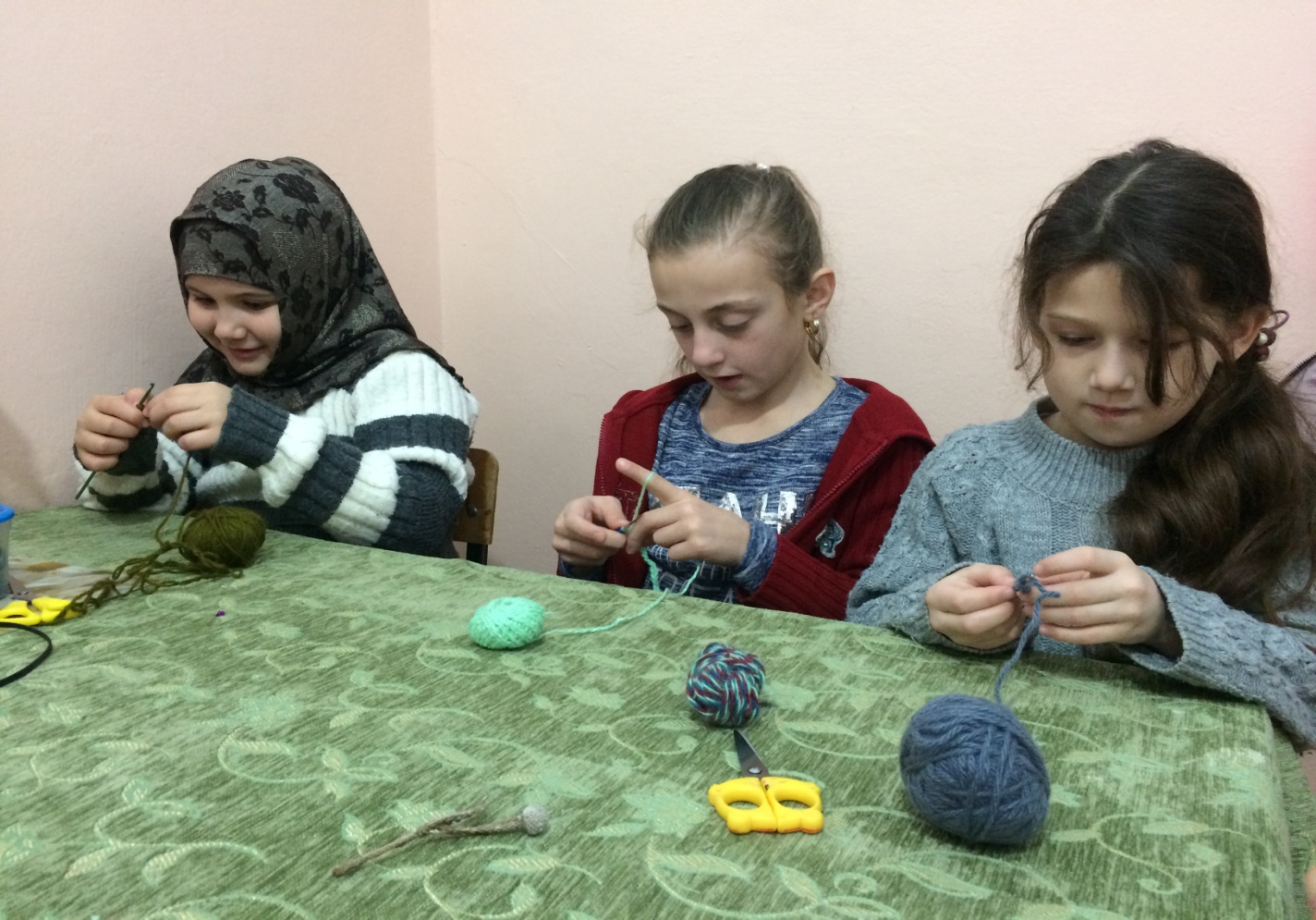 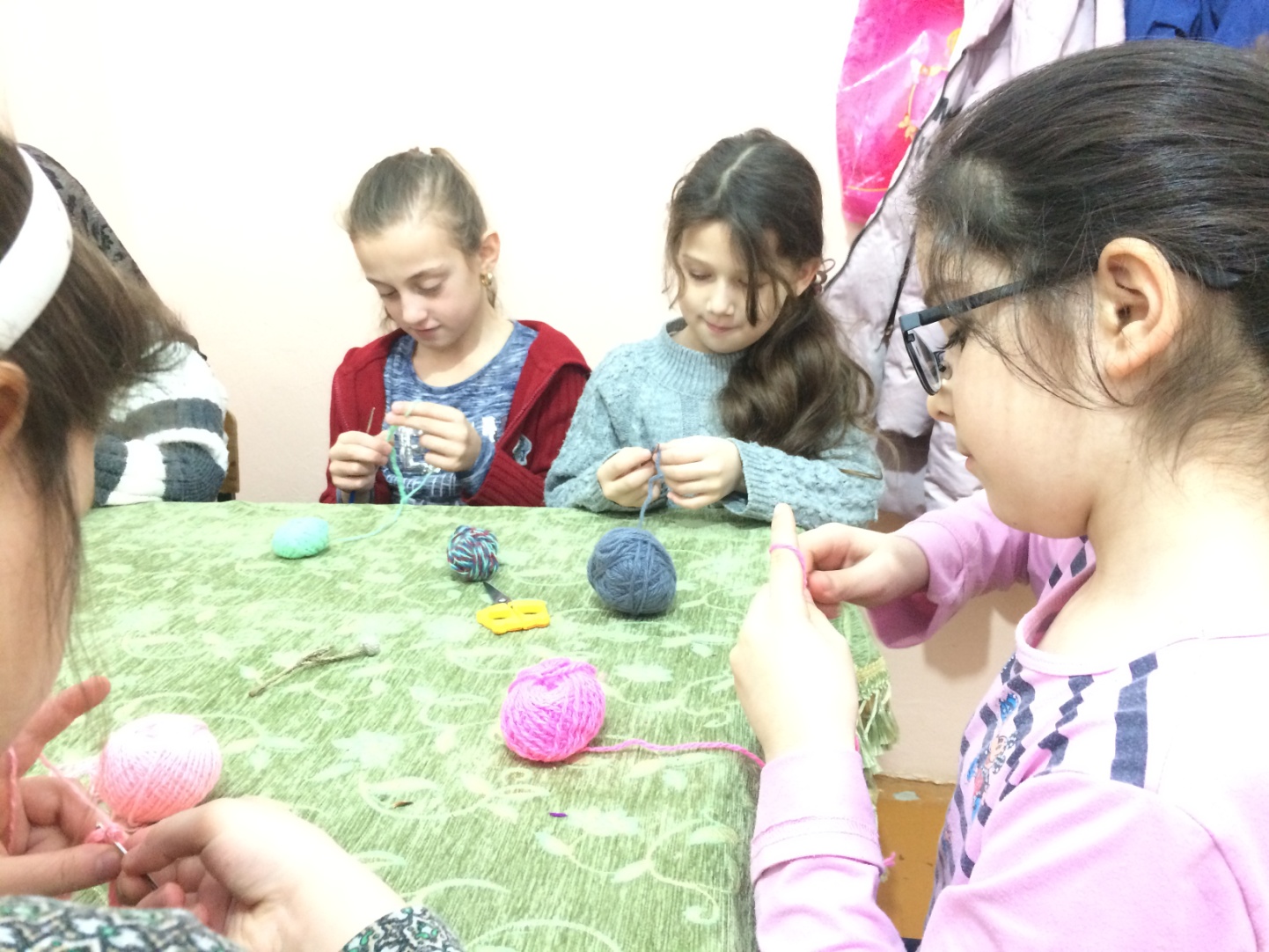             Учащиеся  объединения  «Умелые  ручки»  с  руководителем  объединения Сулеймановой  Д. К.  поделились  одной  интересной  идеей,  как  превратить  пустую  баночку  от  чипсов,  в  оригинальный  пенал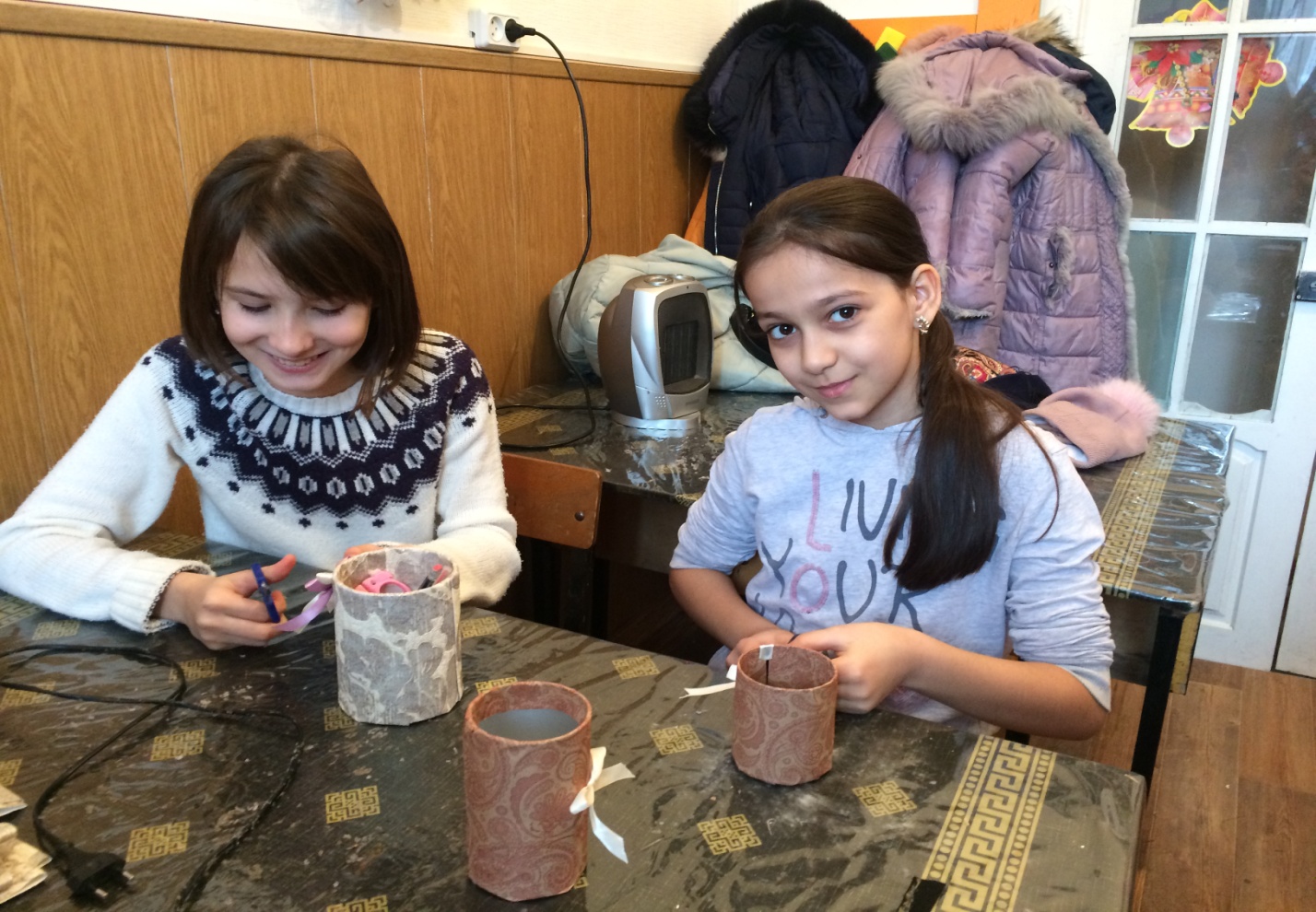 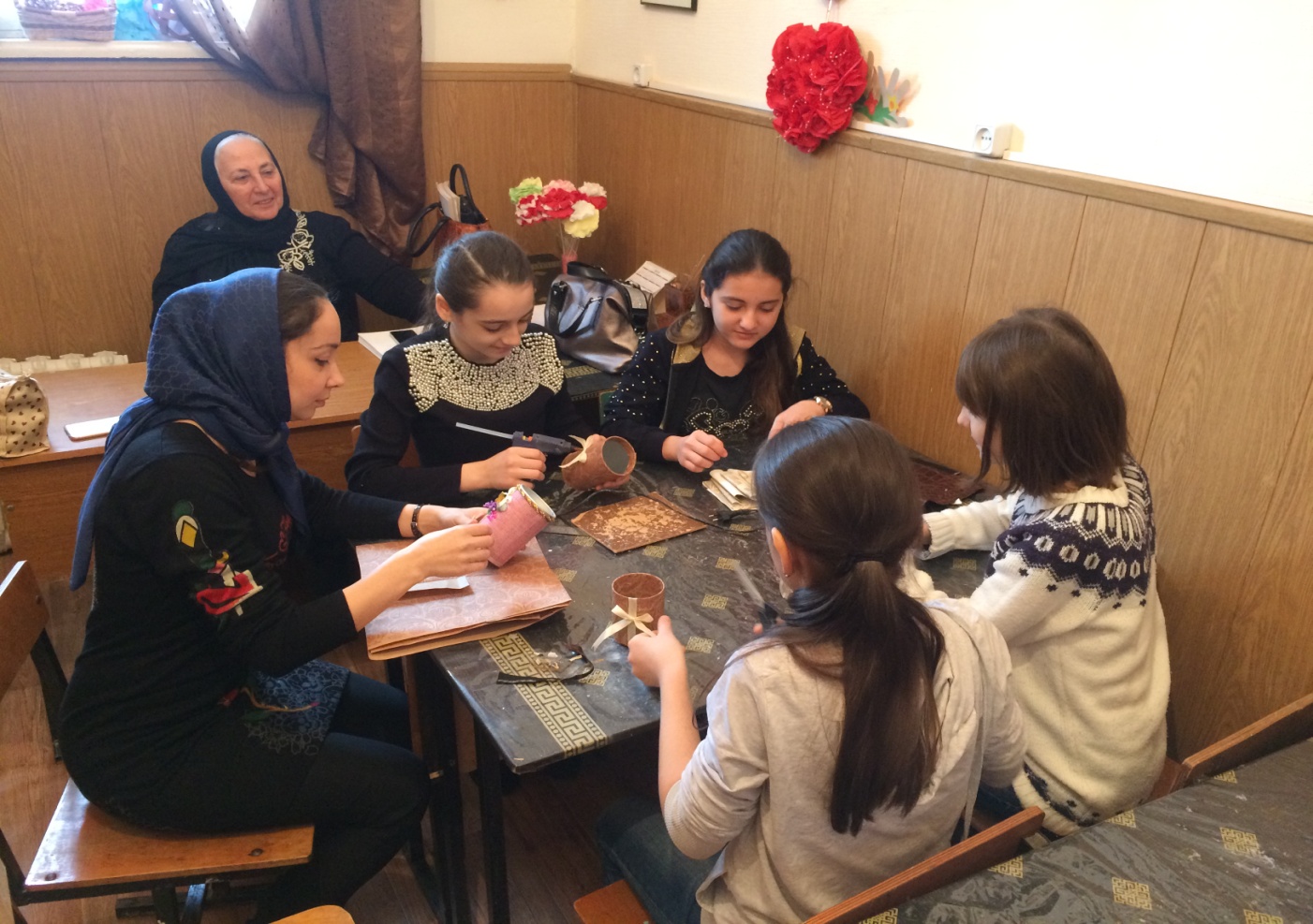 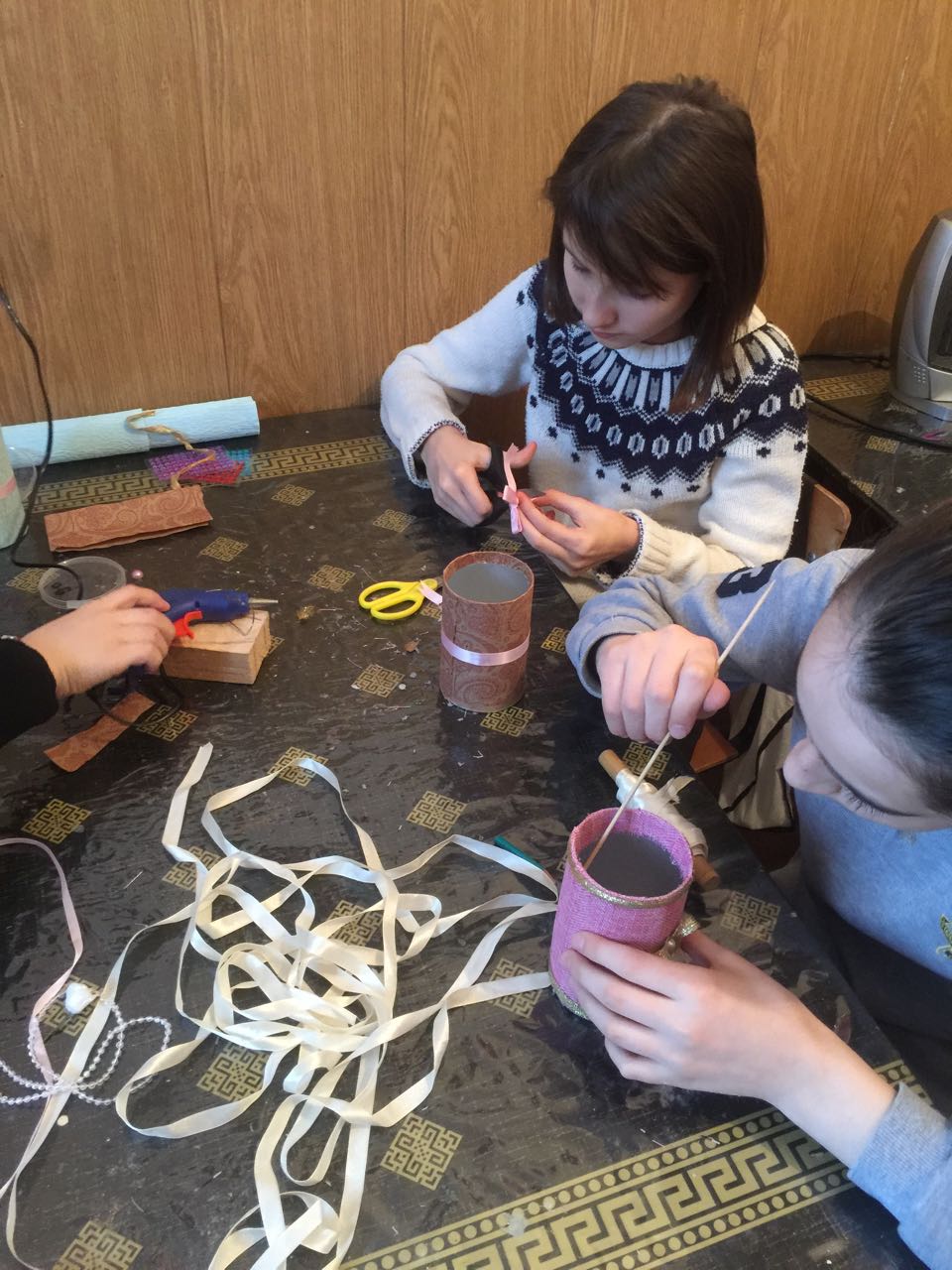 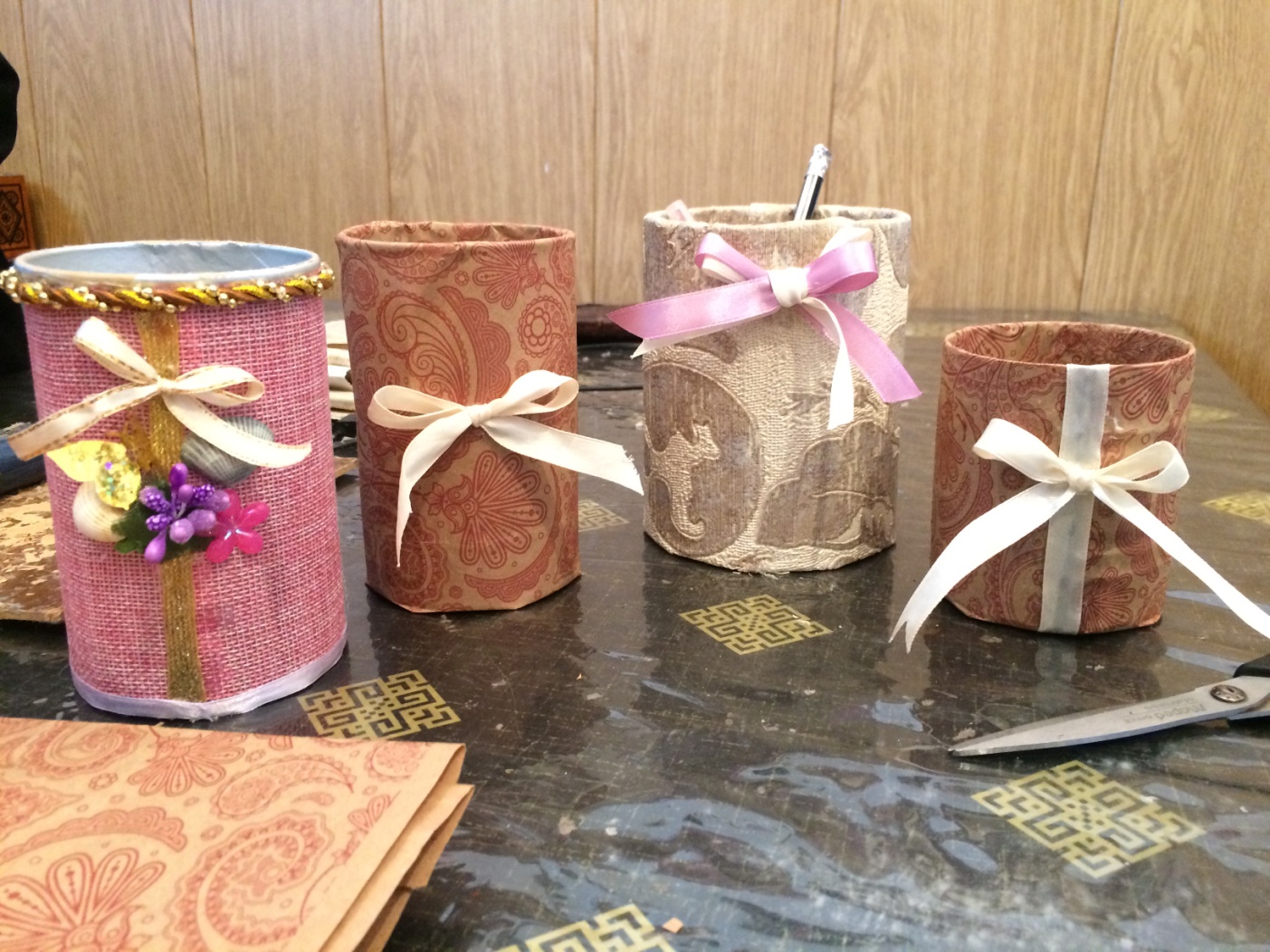             Педагог  ДО  Керимов  К. Э.  со  своими  учащимися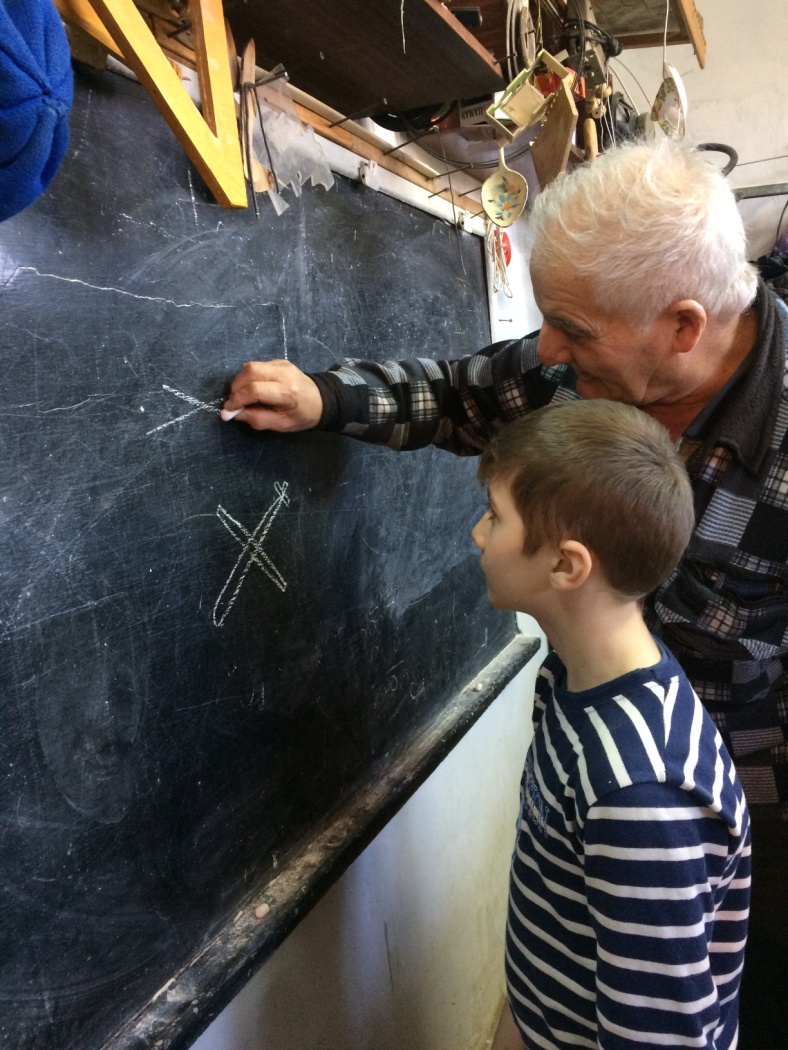 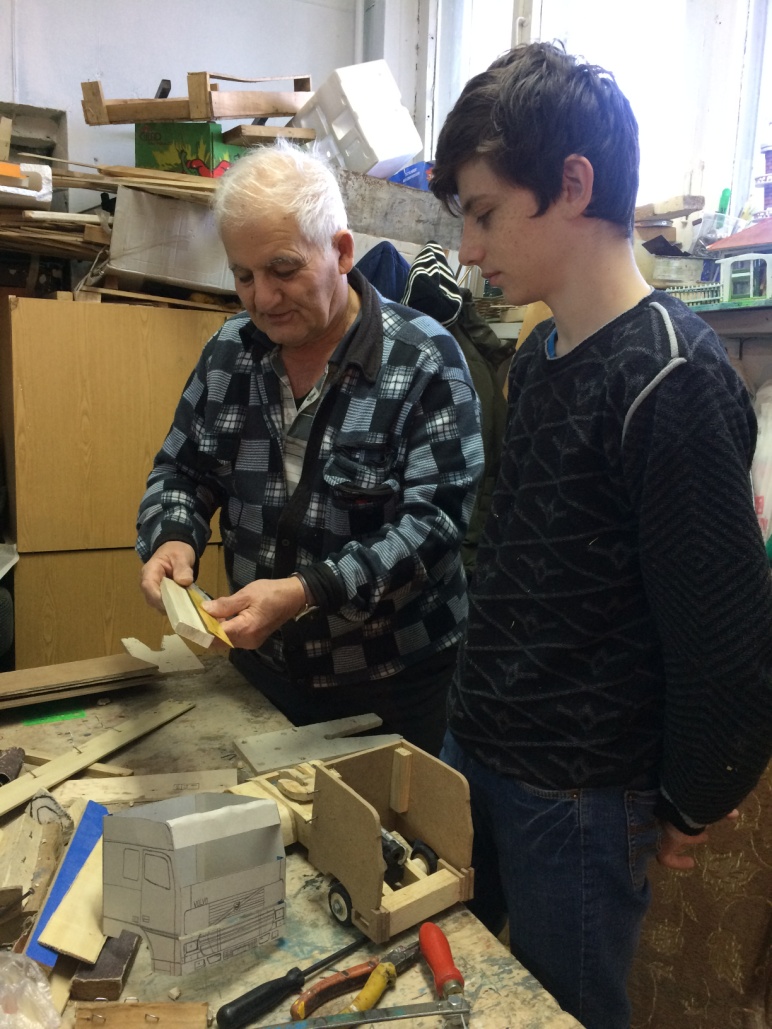                06.02.2018 г.  педагог  ДО  Дадаева  Р. Х.  провела  открытый  урок  на  тему:  Изготовление  поздравительной  открытки»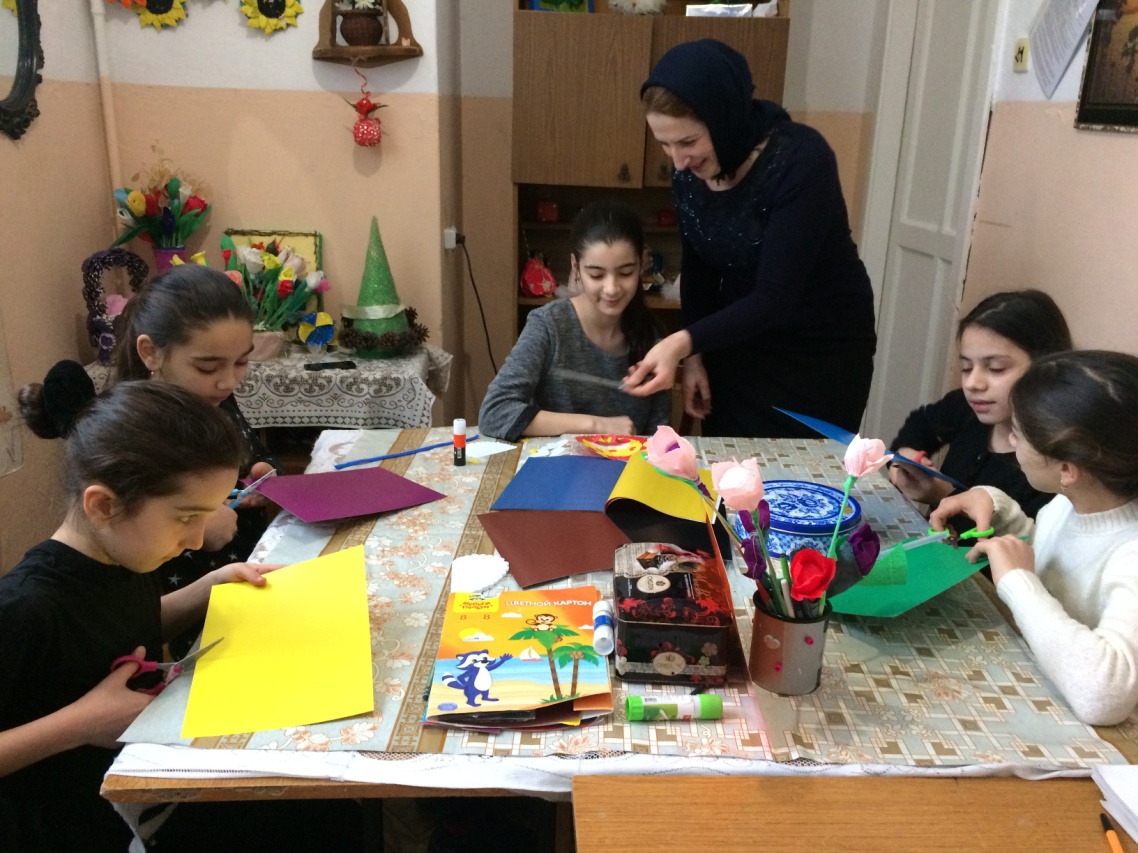 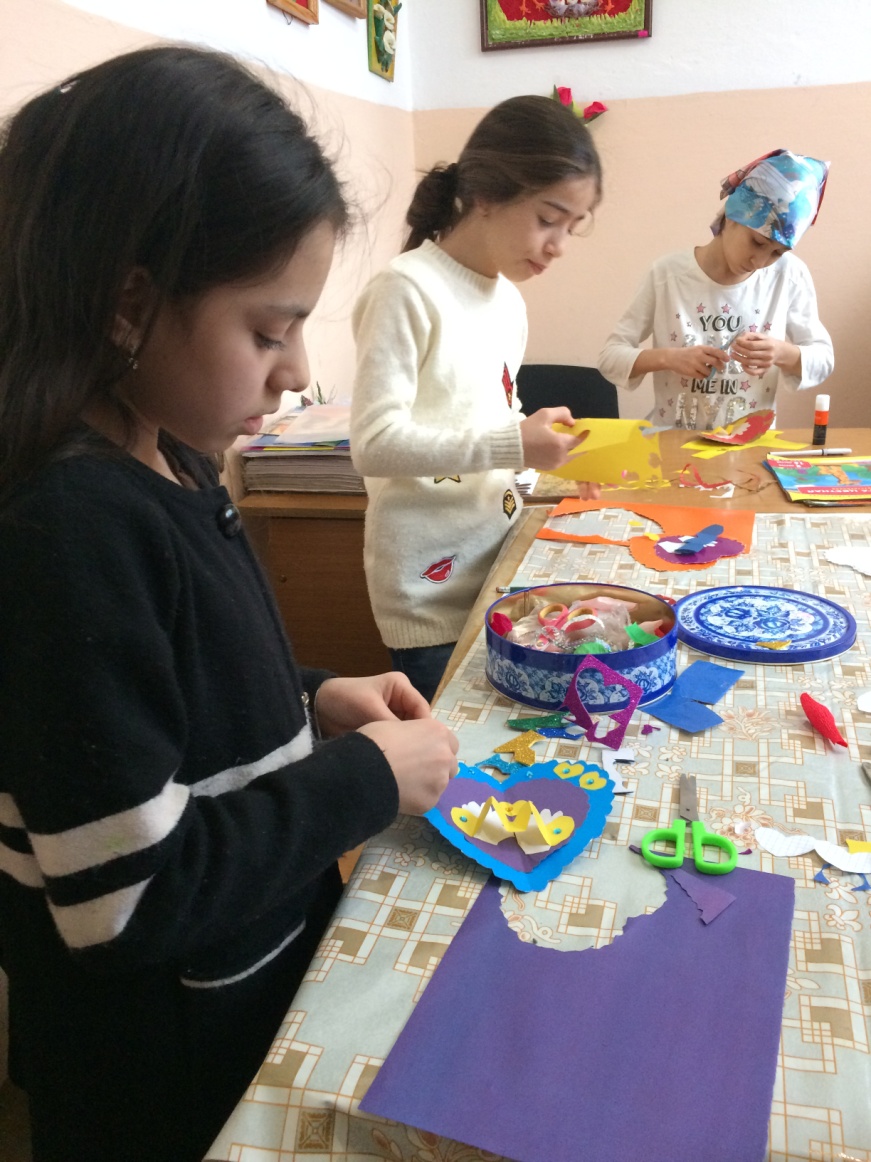 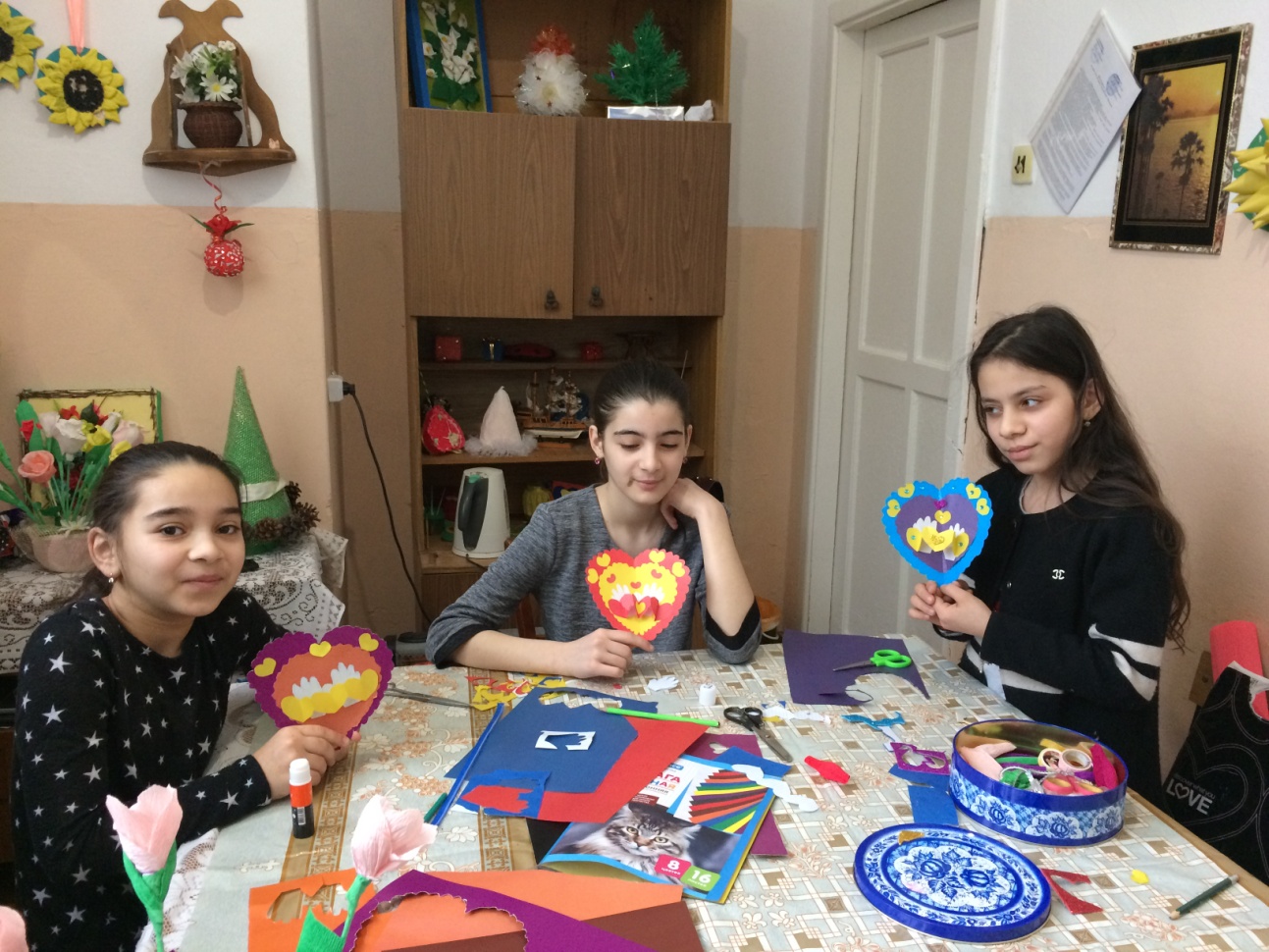 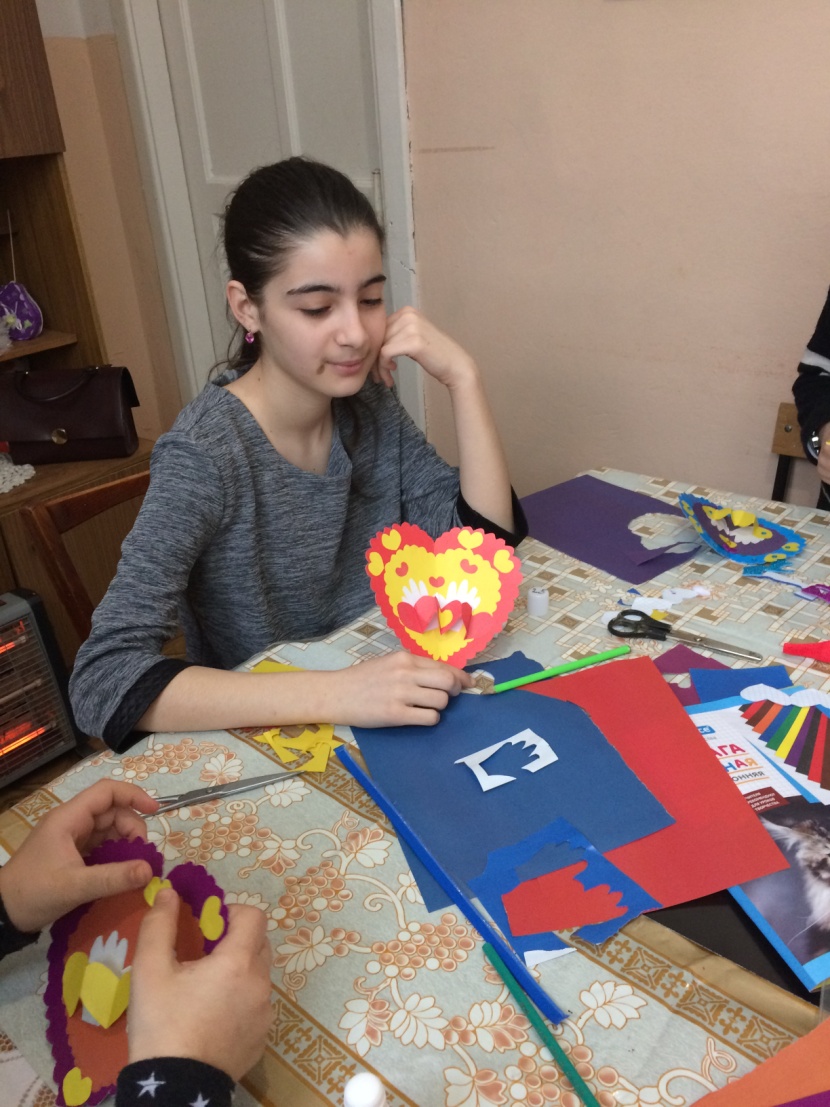 